Enlargement Starter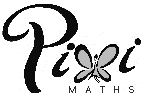 Shapes are congruent if they are the same shape and the same size.Below are some shapes. Write which shapes are congruent.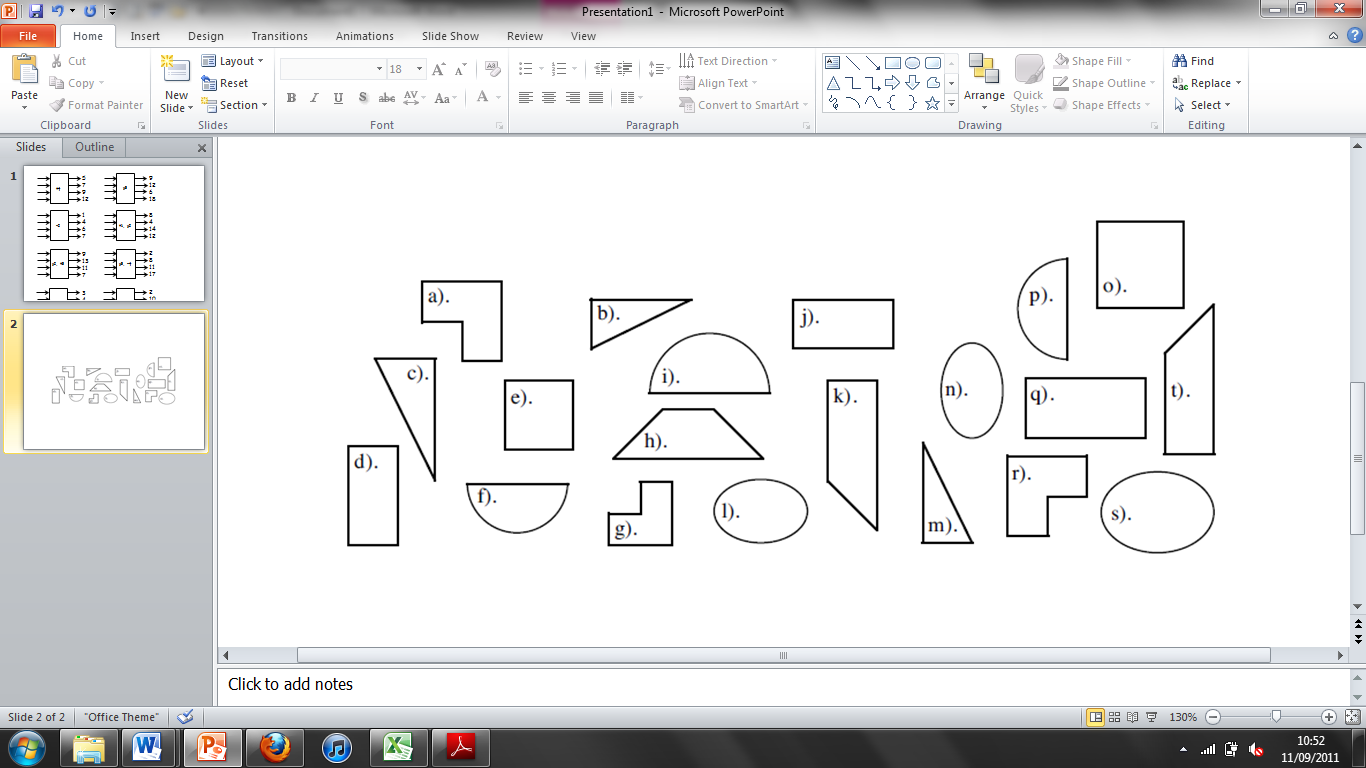 Two shapes are similar if they have the same shape and all of the sides have the same ratio, i.e. one shape is the enlargement of the one shape.Below are some shapes. Write which shapes are similar to which. Not all shapes have a similar shape.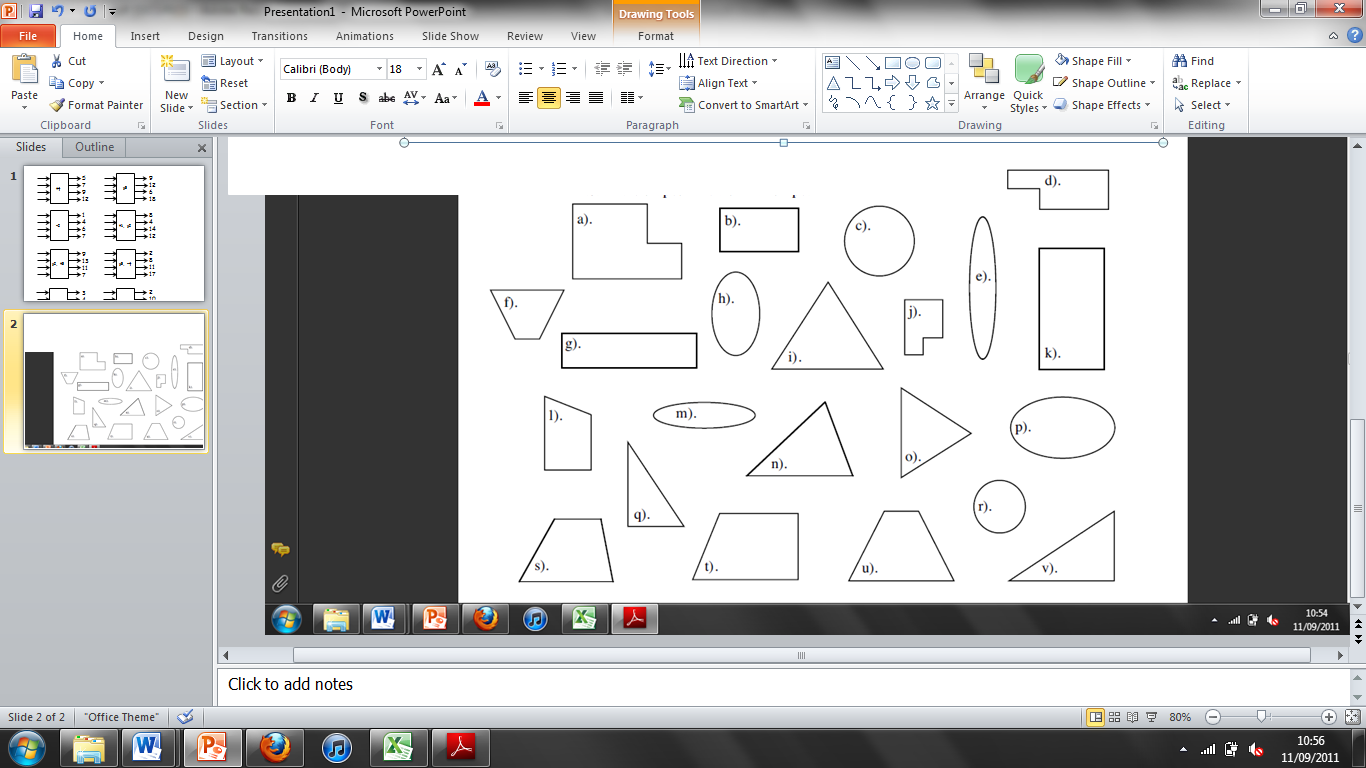 Enlargement StarterShapes are congruent if they are the same shape and the same size.Below are some shapes. Write which shapes are congruent.Two shapes are similar if they have the same shape and all of the sides have the same ratio, i.e. one shape is the enlargement of the one shape.Below are some shapes. Write which shapes are similar to which. Not all shapes have a similar shape.